Meeting Type: General Coalition Meeting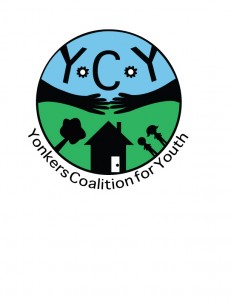 Date: September 10, 2014Location: Yonkers Public Library, 1 Larkin Street Yonkers, NY 10701Time: 1pm-2:00pmAgendaCall to orderIntroductions & Welcome Back (5 minutes)2nd Wednesday of the month1 hour1:00PMFour Focus Groups (20 minutes)Health & WellnessReach – Shawyn Patterson-HowardViolence Prevention SNUG – John ThompsonEducationAlternatives to Suspensions – Karen BlumenthalSubstance Abuse Prevention POW’R Against Tobacco – Makeida JamesDFC Grant:  (20 minutes)NCA Graduation RequirementsCommunity ProjectsInterns – Lessons Learned/findingsCompliance ChecksHome Mailing (Power to the Parent)YDS Survey (State- November)Coalition Involvement – September Take Back Prescription DayParent Ad SurveyNext AD Announcements (5 minutes)Celebration – Cutting of the Cake/ PicturesNext Meeting: October 8, 2014, 1 PM – 2PMAdjournment